University of Baghdad                                                                                        Cost Accounting 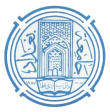 College of Administration and Economics                                                      PHD Abid Al-janabyDepartment of Business Administration                                                         Master – First  CourseCh1 The Accountants Role in the Organization. Ch2 An Introduction to cost Term and Purposes.CH3 Determining How Cost Behave.CH4 Materials: Controlling and Costing. Ch5 Labor: Controlling and Accounting for Costs.Ch6 Factory Overhead: Planned, Actual, and Applied; Variance Analysis.Ch7 Job order Costing CH8 Process Costing: Cost of Production Report; lost unit CalculationsCH9 Activity base costing (A B C )